CONVERSOR DECIMAL – BINARIO CON MANDO A DISTANCIADescripción: El objetivo de la práctica es crear un conversor decimal a binario introduciendo los valores decimales a través de un mando a distancia. Los valores decimales a representar son desde el 0 al 9, por lo que serán necesarios 4 bits. Para ello, se hará uso de 4 LEDs y de un receptor IR.Objetivos: Con el presente ejercicio se intenta poner en práctica la conversión de decimal a binario. Además, el alumnado conocerá el funcionamiento de los receptores de infrarrojos.Ámbito de aplicación: informática / tecnologíaNivel: avanzadoConocimientos previos: El alumnado debe ser capaz de convertir valores decimales a binario.Diagrama o Esquema: A continuación, son mostrados los diagramas: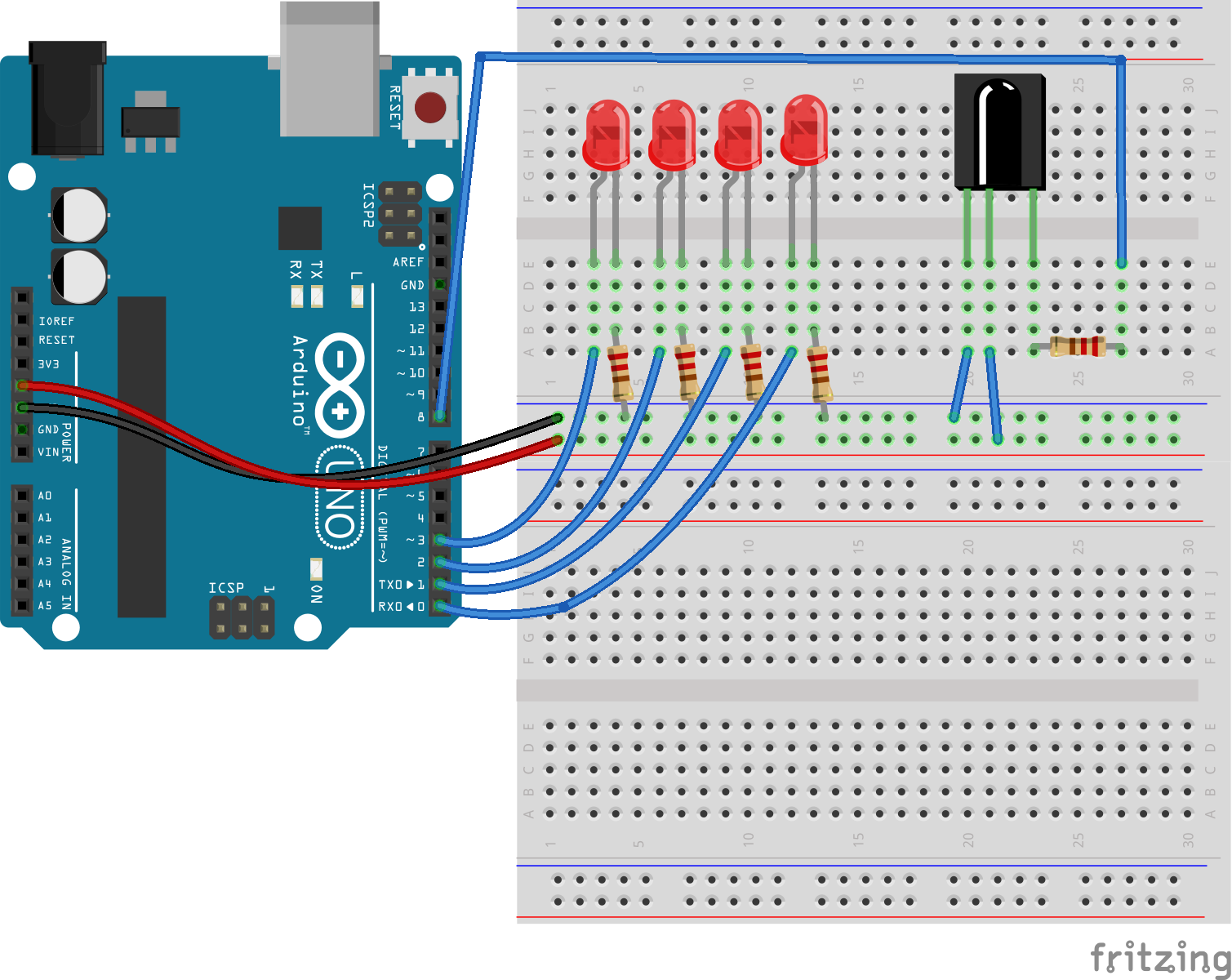 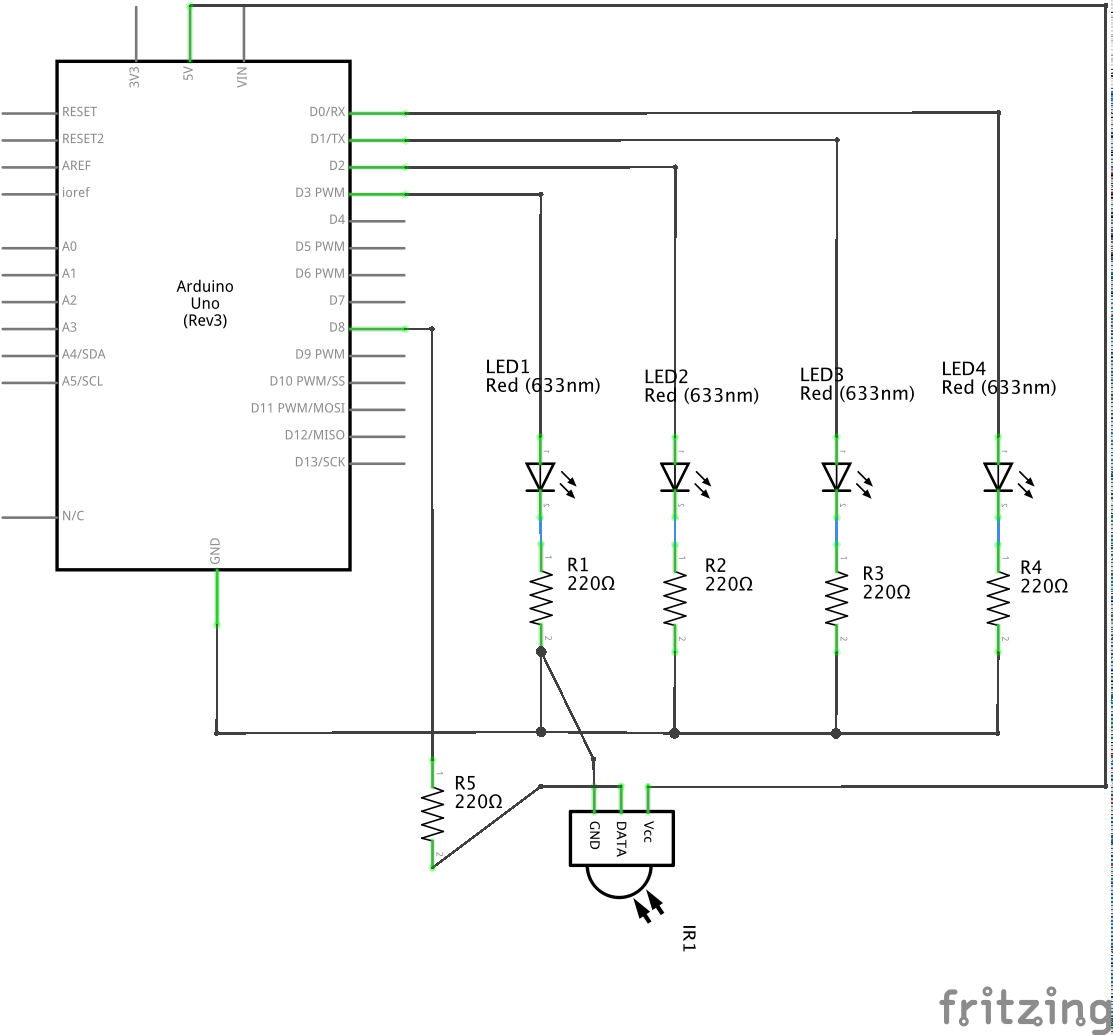 Material necesario: listado de todo el material requerido para la correcta realización de la práctica.1 placa Arduino.4 x LEDs 5mm.5 x Resistencia de 220Ω1 mando a distancia.1 receptor IR.8 cables.Desarrollo de la práctica: Para la representación en binario se emplea el registro DDR que determina si el pin es de entrada o salida. Al inicio de la ejecución se inicializa a 255 para que todos los pines estén a 1 y así utilizarlos como salida.Para la recepción de los valores decimales a través del mando a distancia, debemos identificar el código hexadecimal correspondiente a los botones 0 al 9. Para ello, se ha utilizado el ejemplo IRrecvdemo incluido en la librería IRremote. Botón 1 = 16724175; //Código correspondiente al botón 1 del mando a distancia.Botón 2 = 16718055; //Código correspondiente al botón 2 del mando a distancia.Botón 3 = 16743045; //Código correspondiente al botón 3 del mando a distancia.Botón 4 = 16716015; //Código correspondiente al botón 4 del mando a distancia.Botón 5 = 16726215; //Código correspondiente al botón 5 del mando a distancia.Botón 6 = 16734885; //Código correspondiente al botón 6 del mando a distancia.Botón 7 = 16728765; //Código correspondiente al botón 7 del mando a distancia.Botón 8 = 16730805; //Código correspondiente al botón 8 del mando a distancia.Botón 9 = 16732845; //Código correspondiente al botón 9 del mando a distancia.Botón 0 = 16738455; //Código correspondiente al botón 0 del mando a distancia.Una vez identificados los códigos hexadecimales de los botones, asignamos los valores de 0 a 9 según dichos códigos.Por último, el valor decimal correspondiente al botón pulsado, es almacenado en la variable PORTD.  Ésta mapea los pines digitales del 0 al 7, de modo que, si asignamos el valor 5, se almacenará B00000101, activándose los pines 0 y 2.En la siguiente imagen se puede apreciar el resultado obtenido tras pulsar botón 9. En este ejemplo la variable PORTD representaría el valor B00001001.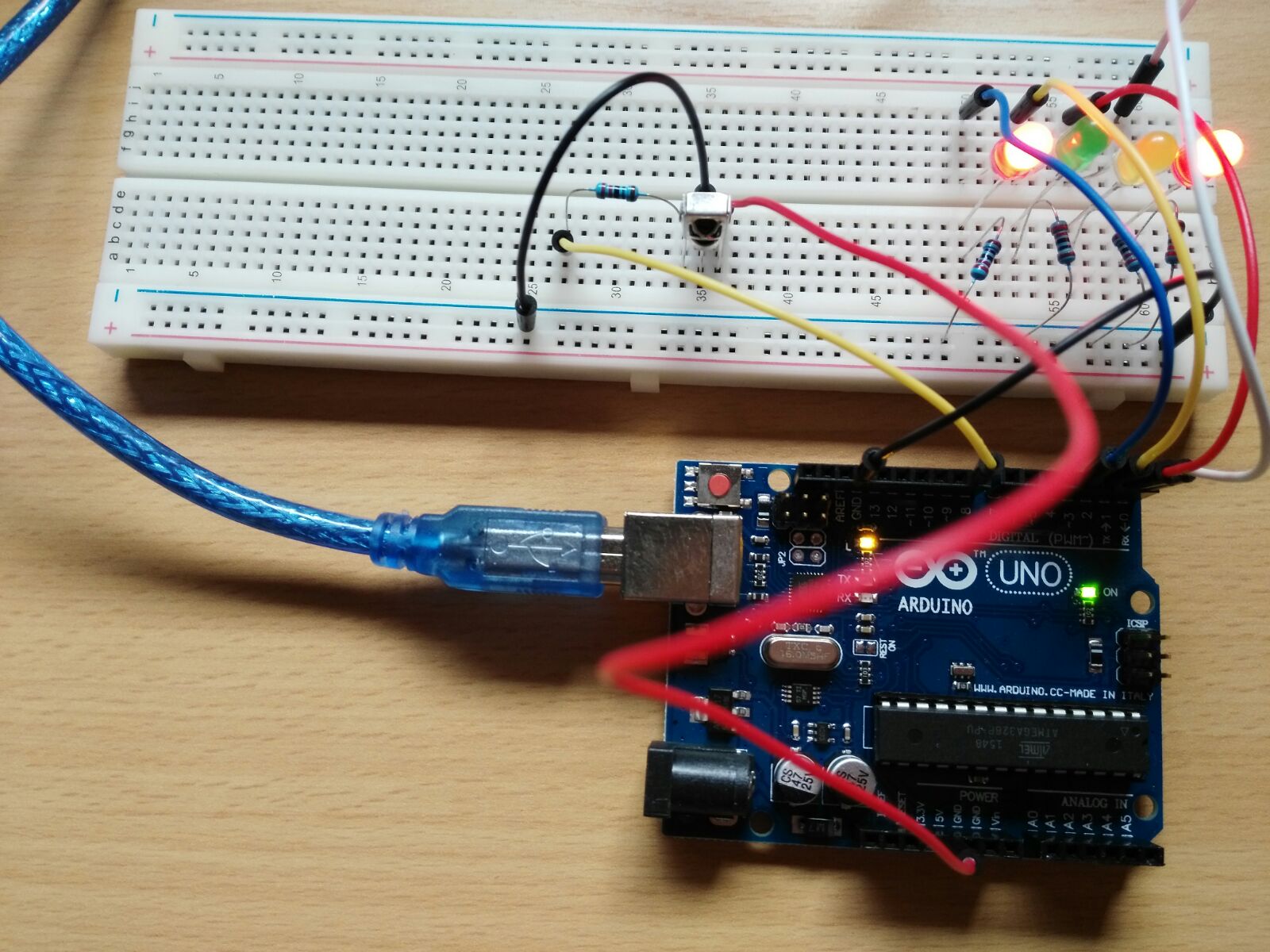 Código: Para el correcto funcionamiento del mando a distancia y del receptor IR, es necesario hacer uso de la librería IRremote. Dicha librería puede ser descargada desde su página oficial http://z3t0.github.io/Arduino-IRremote/#include <IRremote.h>   // Librería del receptor de IR (infrarrojos).int RECV_PIN = 8; // Pin al que conectamos el receptor de IR.int x = 0;  // Valor decimal a representar en binario. Puede tomar los valores desde 0 a 9.IRrecv irrecv(RECV_PIN);  // Pin al que conectamos el receptor de IR.decode_results results; // Variable donde almacenaremos el valor recibido a través del mando a distancia.long uno = 16724175; //Código correspondiente al botón 1 del mando a distancia.long dos = 16718055; //Código correspondiente al botón 2 del mando a distancia.long tres = 16743045; //Código correspondiente al botón 3 del mando a distancia.long cuatro = 16716015; //Código correspondiente al botón 4 del mando a distancia.long cinco = 16726215; //Código correspondiente al botón 5 del mando a distancia.long seis = 16734885; //Código correspondiente al botón 6 del mando a distancia.long siete = 16728765; //Código correspondiente al botón 7 del mando a distancia.long ocho = 16730805; //Código correspondiente al botón 8 del mando a distancia.long nueve = 16732845; //Código correspondiente al botón 9 del mando a distancia.long cero = 16738455; //Código correspondiente al botón 0 del mando a distancia.void setup() {  DDRD=255; // Iniciación de los bits destinados a los LEDs como salida.  irrecv.enableIRIn();  // Iniciación del lector de infrarrojos.}void loop() {  // Si se recibe un código desde el mando a distancia... compruebo qué número decimal es.  if (irrecv.decode(&results)) {    // Comprobación del código leído desde el mando a distancia.    if (results.value == uno){x = 1;}    //Tecla 1    if (results.value == dos){x = 2;}    //Tecla 2    if (results.value == tres){x = 3;}   //Tecla 3    if (results.value == cuatro){x = 4;} //Tecla 4    if (results.value == cinco){x = 5;}  //Tecla 5    if (results.value == seis){x = 6;}   //Tecla 6    if (results.value == siete){x = 7;}  //Tecla 7    if (results.value == ocho){x = 8;}   //Tecla 8    if (results.value == nueve){x = 9;}  //Tecla 9    if (results.value == cero){x = 0;}   //Tecla 0    irrecv.resume(); // Recibe el siguiente valor.  }    delay(100);   // Espera 100ms.     PORTD = x;    // Repesenta el valor en binario y enciende los LEDs. Ej: para el valor decimal 5 activaría los pines B00000101;}Enlaces de interés: Web oficial de la librería IRremote:http://z3t0.github.io/Arduino-IRremote/Web oficial Arduino. Manipulación de puertos:https://www.arduino.cc/en/Reference/PortManipulation